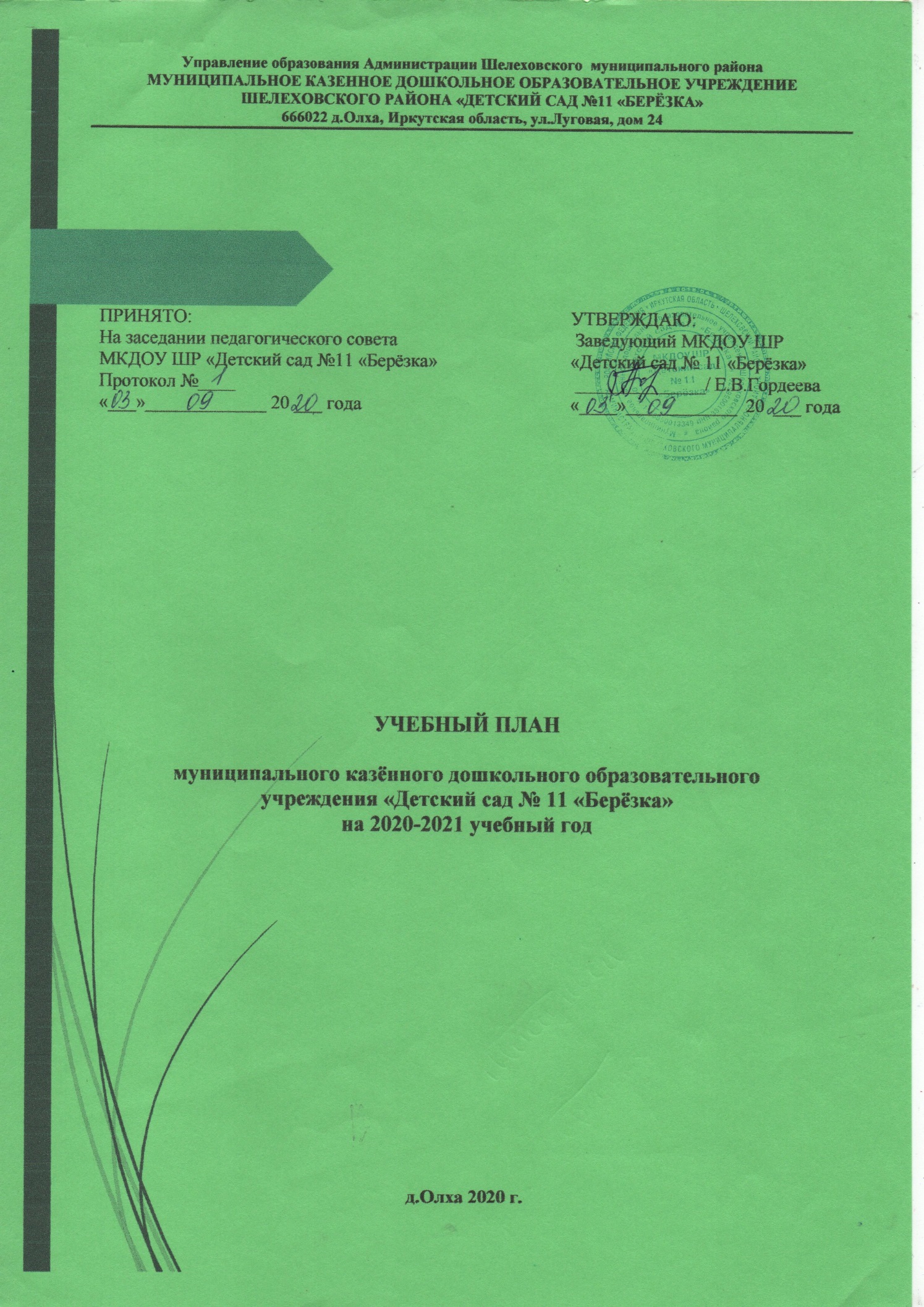 Учебный планПродолжительность учебного года с 1.09.2020 г. по 31.05.2021 г.Продолжительность каникул в течение учебного года: с 23.12.2020 г. по 10.01.2021г. и с 01.06.2021г по 31.08.2021г.Учреждение работает в режиме 12 часов, по графику 5-ти дневной рабочей недели (суббота, воскресенье – выходные дни).Образовательный процесс осуществляется на основе основной общеобразовательной программы дошкольного образования, разработанной на основе примерной общеобразовательной программы дошкольного образования «От рождения до школы» (под редакцией Н.Е.Вераксы, Т.С.Комаровой, М.А.Васильевой) и в соответствии с федеральным государственным образовательным стандартом дошкольного образования. Количество и продолжительность непрерывной непосредственно образовательной деятельности устанавливается в соответствии с санитарно-гигиеническими нормами и требованиями СанПиН 2.4.1.3049-13.Продолжительность непрерывной  образовательной деятельности:- для детей от 3-х до 4-х лет – не более 15 минут;- для детей от 4-х до 5-ти лет – не более 20 минут;- для детей от 5-ти до 6-ти лет – не более 25 минут;- для детей от 6-ти до7-ми лет – не более 30 минут.Максимально допустимый объём образовательной нагрузки в первой половине дня:- в младшей и средней группе не превышает 30 и 40 минут соответственно;- в старшей и подготовительной группах – 45 минут и 1,5 часа соответственно.В середине времени, отведённого на непрерывную образовательную деятельность, проводятся физкультурные минутки.Перерывы между периодами непосредственно образовательной деятельностью – не менее 10 минут. Проводятся динамические паузы.Образовательная деятельность с детьми старшего дошкольного возраста может осуществляться во второй половине дня после дневного сна. Её продолжительность составляет не более 25-30 минут в день. В середине непосредственно образовательной деятельности статического характера, проводятся физкультурные минутки. Образовательная деятельность, требующая повышенной познавательной активности и умственного напряжения детей, организуется в первую половину дня, в дни максимальной умственной активности (вторник, среда, четверг).  При регулировании нагрузки учитываются индивидуальные особенности детей. С этой целью образовательная работа в группах организуется по подгруппам. С детьми старшего дошкольного возраста практикуется проведение коллективной (фронтальной) работы со всей группой детей, что соответствует рекомендациям в рамках подготовки детей к обучению в школе. В образовательной деятельности используется интегрированный подход, который позволяет гибко реализовывать в режиме дня различные виды детской деятельности.Нормативно-правовое обеспечение Учебного планаУчебный план составлен в соответствии с действующим законодательством и отражает особенности организации образовательной деятельности в МКДОУ «Детский сад №11 «Берёзка» (далее по тексту – Учреждение).             В основу Учебного плана положено следующее нормативно-правовое обеспечение:Федеральный закон «Об образовании в РФ» от 29.12.2012 г. № 273 – ФЗ.Приказ МОиН РФ от 17.10.2013 г. № 1155 «Об утверждении Федерального государственного образовательного стандарта дошкольного образования». «Порядок организации и осуществления образовательной деятельности по основным общеобразовательным программам – образовательным программам дошкольного образования» (приказ МОиН РФ РФ от 30 августа 2013 года №1014 г. Москва).«Санитарно-эпидемиологические требования к устройству, содержанию и организации режима работы дошкольных образовательных организаций» (Утверждены постановлением Главного государственного санитарного врача Российской Федерации от 15 мая 2013 года №26 «Об утверждении СанПиН» 2.4.3049-13).Устав МКДОУ «Детский сад №11 «Берёзка».Основная общеобразовательная программа дошкольного образования МКДОУ «Детский сад №11 «Берёзка».Структура Учебного планаУчебный план МКДОУ «Детский сад №11 «Берёзка» является нормативным документом, устанавливающим объем образовательной деятельности по реализуемой основной общеобразовательной программе дошкольного образования в группах общеразвивающей направленности.Содержание учебного плана включает инвариантную (соответствующую ФГОС) и вариативную части. Вариативная часть включает приоритетное направление деятельности, национально-исторический (региональный) компонент. В Учебный план включена образовательная деятельность по следующим образовательным областям:Физическое развитие,Социально-коммуникативное развитие,Речевое развитие,Познавательное развитие,Художественно-эстетическое развитие.Реализация Учебного плана предполагает обязательный учет возрастных возможностей и особенностей воспитанников. Непосредственно образовательная деятельность в дошкольной организации осуществляется:в группах общеразвивающей направленности: младшей группе (3 – 4 года), средней группе (4 – 5 лет),  старшей группе (5 – 6 лет),  подготовительной к школе группе (6 – 7 лет). Учебный план Учреждения обеспечивает выполнение федерального государственного образовательного стандарта дошкольного образования с учетом приоритетного направления деятельности ДОУ.Непосредственно образовательная деятельность в Учреждении строится в соответствии с Основной общеобразовательной программой дошкольного образования в группах общеразвивающей направленности.  Методическим обеспечением являются: Примерная общеобразовательная программа дошкольного образования «От рождения до школы» (под редакцией Н. Е. Вераксы, Т. С. Комаровой, М. А. Васильевой).При организации непосредственно образовательной деятельности учитываются:медико-гигиенические требования к последовательности, длительности и особенностям организации образовательной деятельности в ДОУ,возрастные особенности детей,динамика работоспособности детей в течение дня, недели, месяца. Непосредственно образовательная деятельность организуется в соответствии с расписанием.При составлении расписания непосредственно образовательной деятельности соблюдены перерывы между занятиями продолжительностью не менее 10 минут. Предусмотрено время для физкультурных минуток, динамических пауз, в содержание которых педагоги включают корригирующие упражнения на осанку, зрение, плоскостопие, дыхательные упражнения.Особенности реализации Учебного планадля детей 3-7 лет.В структуре Учебного плана выделяется инвариантная и вариативная части:   - инвариантная часть составляет около 65% от общего нормативного времени, отводимого на непосредственно образовательную деятельность по освоению образовательных областей и обеспечивает выполнение ФГОС ДО.- вариативная часть составляет около 35 % от общего нормативного времени, отводимого на непосредственно образовательную деятельность по освоению образовательных областей. Эта часть плана, формируемая участниками образовательного процесса, обеспечивает вариативность образования, отражает специфику ДОУ, позволяет более полно реализовать приоритетное направление, по которому работает ДОУ, социальный заказ на образовательные услуги. Учебный план охватывает следующие структурные единицы, представляющие определенные направления развития и образования детей (далее - образовательные области):социально-коммуникативное развитие (социализация, нравственное воспитание, патриотическое воспитание, безопасность, игра, труд);познавательное развитие (ознакомление с миром природы, познавательно-исследовательская деятельность, приобщение к социокультурным ценностям, формирование элементарных математических представлений);речевое развитие (развитие речи, подготовка к обучению грамоте, восприятие художественной литературы);художественно-эстетическое развитие (конструирование, рисование, лепка, аппликация, художественный труд, музыка);физическое развитие (физическая культура, приобщение к здоровому образу жизни). Вариативная часть представлена следующими направлениями: национально-культурный (региональный) компонент.Учебный план составлен для 4 возрастных групп:1 младшая группа (с 2 до 3 лет), 1 младшая группа  (с 3 до 4 лет), 1 старшая группа (разновозрастная с 5 до 6 лет), 1 подготовительная группа (с 6 до 7 лет) Количество часов соответствует гигиеническим требованиям СанПиН 2.4.3049-13 к максимальной нагрузке на детей дошкольного возраста.Планирование образовательной деятельности при работе при 5-дневной неделе (39 недель в учебный год):ОБЯЗАТЕЛЬНАЯ ЧАСТЬОБЯЗАТЕЛЬНАЯ ЧАСТЬОБЯЗАТЕЛЬНАЯ ЧАСТЬОБЯЗАТЕЛЬНАЯ ЧАСТЬОБЯЗАТЕЛЬНАЯ ЧАСТЬОБЯЗАТЕЛЬНАЯ ЧАСТЬОрганизованная непосредственно образовательная деятельность Организованная непосредственно образовательная деятельность Организованная непосредственно образовательная деятельность Организованная непосредственно образовательная деятельность Организованная непосредственно образовательная деятельность Организованная непосредственно образовательная деятельность Образовательные областиБазовыйвид деятельностиПериодичностьПериодичностьПериодичностьПериодичностьОбразовательные областиБазовыйвид деятельностиМладшая группаСредняя группаСтаршая группаПодготовительная группаФизическое развитиеФизическая культурав помещении2222Физическое развитиеФизическая культурана улице1111Познавательное развитиеПознавательное занятие (ознакомление с окружающим, экология, позн.-исслед. деятельность) 1111Познавательное развитиеФЭМП1112Речевое развитие Развитие речи1111Речевое развитие Подготовка к обучению грамоте--11Речевое развитие Восприятие худ. литературыВ совместной деятельности взрослых и детей в ходе режимных моментовВ совместной деятельности взрослых и детей в ходе режимных моментовВ совместной деятельности взрослых и детей в ходе режимных моментовВ совместной деятельности взрослых и детей в ходе режимных моментовХудожественно-эстетическое развитиеРисование 1122Художественно-эстетическое развитиеАппликация0,50,50,50,5Художественно-эстетическое развитиеЛепка  0,50,50,50,5Художественно-эстетическое развитиеКонструированиеВ совместной деятельности взрослых и детей в ходе режимных моментовВ совместной деятельности взрослых и детей в ходе режимных моментов0,50,5Художественно-эстетическое развитиеРучной труд--0,50,5Художественно-эстетическое развитиеМузыка2222ИТОГО (в неделю):ИТОГО (в неделю):10 занятийв неделю10занятийв неделю13 занятийв неделю14 занятийв неделюИТОГО (в год):ИТОГО (в год):360 занятий в год360 занятий в год468 занятий в год504 занятия в годОбразовательная деятельность в совместной деятельности взрослых и детей в ходе режимных моментовОбразовательная деятельность в совместной деятельности взрослых и детей в ходе режимных моментовОбразовательная деятельность в совместной деятельности взрослых и детей в ходе режимных моментовОбразовательная деятельность в совместной деятельности взрослых и детей в ходе режимных моментовОбразовательная деятельность в совместной деятельности взрослых и детей в ходе режимных моментовОбразовательная деятельность в совместной деятельности взрослых и детей в ходе режимных моментовРечевое развитиеВосприятие худ. литературыежедневноежедневноежедневноежедневноРечевое развитиеСитуативные беседыпри проведении режимных моментовежедневноежедневноежедневноежедневноХудожественно-эстетическое развитиеКонструированиеежедневноежедневноежедневноежедневноСоциально-коммуникативное развитиеТрудежедневноежедневноежедневноежедневноСоциально-коммуникативное развитиеБезопасность ежедневноежедневноежедневноежедневноФизическое развитиеУтренняя гимнастикаежедневноежедневноежедневноежедневноФизическое развитиеКомплексы закаливающих процедурежедневноежедневноежедневноежедневноФизическое развитиеКультурно-гигиенические процедурыежедневноежедневноежедневноежедневноФизическое развитиеПрогулкиежедневноежедневноежедневноежедневноПознавательное развитиеПрогулкиежедневноежедневноежедневноежедневноСамостоятельная деятельность детейСамостоятельная деятельность детейСамостоятельная деятельность детейСамостоятельная деятельность детейСамостоятельная деятельность детейСамостоятельная деятельность детейСоциально-коммуникативное развитиеИграежедневноежедневноежедневноежедневноСоциально-коммуникативное развитиеСамостоятельная деятельность детей в центрах (уголках) развитияежедневноежедневноежедневноежедневноЧасть, формируемая участниками образовательных отношенийЧасть, формируемая участниками образовательных отношенийЧасть, формируемая участниками образовательных отношенийЧасть, формируемая участниками образовательных отношенийЧасть, формируемая участниками образовательных отношенийЧасть, формируемая участниками образовательных отношенийНационально-исторический (региональный) компонент «Региональный  компонент основной общеобразовательной программы» по формированию экологической культуры, здорового и безопасного образа жизниИнтегрируется со всеми образовательными областями, осуществляется в совместной деятельности взрослых и детей в  ходе режимных моментов (в соответствии с комплексно-тематическим планом)Интегрируется со всеми образовательными областями, осуществляется в совместной деятельности взрослых и детей в  ходе режимных моментов (в соответствии с комплексно-тематическим планом)Интегрируется со всеми образовательными областями, осуществляется в совместной деятельности взрослых и детей в  ходе режимных моментов (в соответствии с комплексно-тематическим планом)Интегрируется со всеми образовательными областями, осуществляется в совместной деятельности взрослых и детей в  ходе режимных моментов (в соответствии с комплексно-тематическим планом)